СОВЕТ ДЕПУТАТОВ 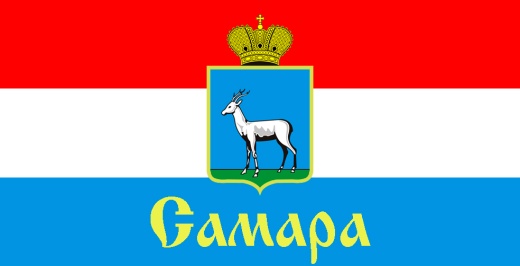 ЖЕЛЕЗНОДОРОЖНОГО ВНУТРИГОРОДСКОГО РАЙОНА ГОРОДСКОГО ОКРУГА САМАРА443030, г. Самара, ул. Урицкого, 21, Тел.(846) 339-01-00РЕШЕНИЕот «28» сентября  2021 г. № 57О внесении изменений в Положение «О публичных                               слушаниях в Железнодорожном внутригородском                                         районе городского округа Самара», утвержденное Решением Совета депутатов Железнодорожном внутригородском районе городского округа Самара от 14 июня 2018 № 145Рассмотрев вопрос о внесении изменений в Положение «О публичных слушаниях в Железнодорожном внутригородском районе городском округе Самаре», утвержденное Решением Совета депутатов Железнодорожного внутригородского районе городского округа Самара от 14.06.2018 № 145,                  в соответствии с частью 4 статьи 28 Федерального закона от 06 октября 2003 № 131-ФЗ «Об общих принципах организации местного самоуправления                в Российской Федерации» Совет депутатов Железнодорожного внутригородского района городского округа Самара РЕШИЛ:1. Внести в Положение «О публичных слушаниях в Железнодорожном внутригородском районе городском округе Самаре», утвержденное решением Совета депутатов Железнодорожного внутригородского районе городского округа Самара от 14.06.2018 № 145 (в редакции Решений Совета депутатов Железнодорожного внутригородского района городского округа Самара от 06 декабря 2019 № 197, от 20 августа 2020 № 243), (далее - Положение) следующие изменения:1.1. Абзац первый пункта 2.4 статьи 2 Положения изложить                                 в следующей редакции:«2.4. Решение о назначении публичных слушаний, проект муниципального правового акта подлежат официальному опубликованию (обнародованию), а также размещению на официальном сайте Администрации Железнодорожного внутригородского района городского округа Самара в течение 10 (десяти) дней со дня принятия решения о назначении публичных слушаний. Решение о назначении публичных слушаний, проект муниципального правового акта могут также размещаться в федеральной государственной информационной системе «Единый портал государственных и муниципальных услуг (функций)», порядок использования которой устанавливается Правительством Российской Федерации.»;1.2. В статье 4 Положения:1.2.1. пункт 4.1 изложить в следующей редакции:  «4.1. Публичные слушания проводятся посредством участия жителей Железнодорожного района в обсуждении проекта (вопроса) в форме открытых встреч с жителями Железнодорожного района (далее - собрание), в форме сбора мнений (предложений и замечаний) жителей городского округа Самара посредством официального сайта, электронной почты, почтовой связи, в иной не запрещенной законодательством форме, определенной решением о назначении публичных слушаний, в том числе с использованием федеральной государственной информационной системы «Единый портал государственных и муниципальных услуг (функций)».»;1.2.2. пункт 4.3 исключить;1.2.3. абзац второй пункта 4.5 изложить в следующей редакции:«Заключение о результатах публичных слушаний подлежит официальному опубликованию (обнародованию), а также размещению на официальном сайте Администрации Железнодорожного внутригородского района городского округа Самара в срок, предусмотренный решением о назначении публичных слушаний. Заключение о результатах публичных слушаний может также размещаться в федеральной государственной информационной системе «Единый портал государственных и муниципальных услуг (функций)», порядок использования которой устанавливается Правительством Российской Федерации.».2. Официально опубликовать настоящее Решение.3. Настоящее Решение вступает в силу со дня его официального опубликования.4. Контроль за исполнением настоящего Решения возложить на комитет по вопросам строительства, имущественным и земельным отношениям.Глава Железнодорожноговнутригородского района 					    	               В.В. ТюнинПредседатель  Совета депутатов                                                                                 Н.Л. Скобеев